ПРОЕКТ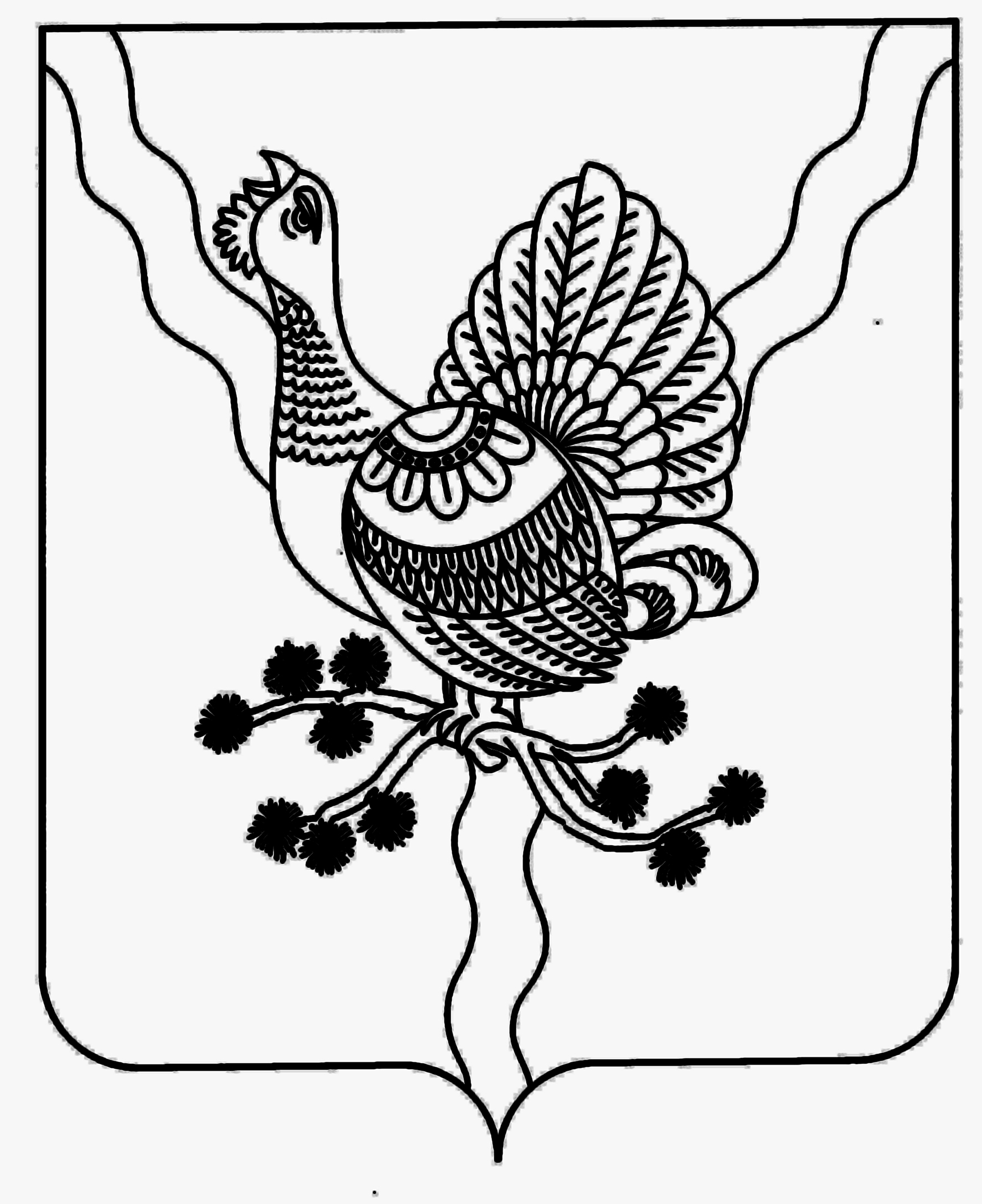 СОВЕТ МУНИЦИПАЛЬНОГО РАЙОНА «СОСНОГОРСК»«СОСНОГОРСК» МУНИЦИПАЛЬНÖЙ РАЙОНСА СÖВЕТ_____________________________________________________________________________РЕШЕНИЕКЫВКÖРТÖД________________ 2017 г.                                                                   № __________О внесении изменений в решение Совета муниципального района «Сосногорск» от 06.07.2012 г. № XXII-188 «О едином налоге на вмененный доход для отдельных видов деятельности»На основании статьи 346.26 Налогового кодекса Российской Федерации и Федерального закона от 06.10.2003 № 131-ФЗ «Об общих принципах организации местного самоуправления в Российской Федерации» Совет муниципального района «Сосногорск» решил:1. Внести следующие изменения в Решение Совета муниципального района «Сосногорск» от 06.07.2012 г. № XXII-188 «О едином налоге на вмененный доход для отдельных видов деятельности»:п. 2.1. изложить в следующей редакции:«2.1. оказание бытовых услуг. Коды видов деятельности в соответствии с Общероссийским классификатором видов экономической деятельности и коды услуг в соответствии с Общероссийским классификатором продукции по видам экономической деятельности, относящихся к бытовым услугам, определяются Правительством Российской Федерации;»;п. 2.11. изложить в следующей редакции:«2.11. размещение рекламы с использованием внешних и внутренних поверхностей транспортных средств;»;п. 4.1. изложить в следующей редакции:«4.1. Показатели, учитывающие особенности ведения предпринимательской деятельности при оказании бытовых услуг:»;п. 4.1.1. изложить в следующей редакции:«4.1.1. Показатель, учитывающий характер оказываемых услуг (Пхоу):Примечание: виды услуг, указанные в подпунктах «р» и «ц», определяются в соответствии с Общероссийским классификатором видов экономической деятельности ОК 029-2014.При оказании нескольких видов услуг применяется при наличии раздельного учета показатель услуги, имеющей наибольший удельный вес в объеме оказываемых услуг. При отсутствии раздельного учета применяется показатель, наибольший по значению.».2. Настоящее решение вступает в силу со дня его официального опубликования.Глава муниципального района «Сосногорск» -председатель Совета района  					               В.Г. Гаврилов                                а) ремонт обуви и прочих изделий из кожи0,55б) пошив обуви и различных дополнений к обуви по индивидуальному заказу населения0,55в) ремонт одежды и текстильных изделий0,3г) пошив одежды из кожи по индивидуальному заказу населения; пошив производственной одежды по индивидуальному заказу населения; пошив и вязание прочей верхней одежды по индивидуальному заказу населения; пошив нательного белья по индивидуальному заказу населения; пошив и вязание прочей одежды и аксессуаров одежды, головных уборов по индивидуальному заказу населения; пошив меховых изделий по индивидуальному заказу населения; изготовление вязаных и трикотажных чулочно-носочных изделий по индивидуальному заказу населения; изготовление прочих вязаных и трикотажных изделий, не включенных в другие группировки по индивидуальному заказу населения0,3д) ремонт компьютеров и коммуникационного оборудования0,55е) ремонт электронной бытовой техники0,55ж) ремонт бытовых приборов, домашнего и садового инвентаря0,55з) ремонт часов0,4и) ремонт ювелирных изделий0,8к) изготовление ювелирных изделий и аналогичных изделий по индивидуальному заказу населения0,8л) ремонт мебели и предметов домашнего обихода0,6м) изготовление кухонной мебели по индивидуальному заказу населения; изготовление прочей мебели и отдельных мебельных деталей, не включенных в другие группировки по индивидуальному заказу населения0,6н) стирка и химическая чистка текстильных и меховых изделий0,25о) строительство жилых и нежилых зданий0,9п) деятельность в области фотографии1,0р) предоставление прочих персональных услуг, не включенных в другие группировки (производственного характера)0,3с) деятельность физкультурно-оздоровительная0,1т) предоставление услуг парикмахерскими и салонами красоты (услуги массажа)0,4у) предоставление услуг парикмахерскими и салонами красоты0,6ф) прокат и аренда предметов личного пользования и хозяйственно-бытового назначения0,35х) организация похорон и предоставление связанных с ними услуг0,55ц) предоставление прочих персональных услуг, не включенных в другие группировки (непроизводственного характера)0,2